Block Notes n. 9, aprile 2021Dipartimento Welfare e nuovi diritti della Cgil Lombardia A cura di M. Vangi, L. Finazzi, A. Decol, M. Vespa In questo numeroDalle Agenzie di stampa nazionali: Ricerca dell’Istituto Cattaneo su “L’opinione pubblica italiana durante la pandemia” Decreto Sostegni. Ecco il testo in GU con tutte le novità Recovery plan. Il parere della Commissione Sanità del SenatoIl futuro dell’infermiere secondo Fnopi Garante Concorrenza: alla sanità serve più privato” Speranza: il Dm 70 va rivisto Contratto sanità. Confronto tra Regioni e Cgil, Cisl e UilCentri vaccinali. Le Regioni “ridimensionano” le linee guida della Protezione Civile Covid. Si cambia: una testa, un vaccino. Accordo Regioni-Commissario su nuovi criteri Covid. Hancock (UK): il nostro contratto con AstraZeneca ha maggior peso legale Vaccini Covid. In GU il nuovo decreto con l’aggiornamento del pianoIl convegno di Agenas. La Riforma del Titolo V e gli effetti che ha avuto sulla sanitàRecovery Plan, un’occasione per ripensare davvero il Servizio sanitario nazionale I Forum di QS. La sinistra e la sanità. Vasco Giannotti: quattro assi per una riforma del SsnIstat. L’effetto Covid sulla demografia. Nel 2020 è come se fosse sparita una città Vaccini Covid. Governo e Regioni ai ferri corti. Lunedì vertice per cambio di passoCovid. Si parte con le vaccinazioni in farmacia Anelli (Fnomceo): basta con i monopoli e le logiche aziendalistiche in sanitàCovid. Nuovo studio Iss sulle varianti: in Italia l’inglese è ormai all’86,7% Medicina generale. Si scioglie Intesa sindacaleLombardia. Dalla Regione 224 milioni euro per l’adeguamento della rete ospedalieraCovid e salute mentale. L’allarme degli psichiatriIV Indagine Agenas. Reti oncologiche attive in 17 RegioniCnel: il Covid ha ampliato divario Nord-Sud nella speranza di vitaLe vaccinazioni Covid sul luoghi di lavoro. A che punto siamo?Covid. Fp Cgil: bene obbligo vaccino operatori sanitari e scudo penaleCovid. Gimbe: epidemia in lieve rallentamento ma allerta terapia intensiva Covid. Altems: migliorata la performance vaccinale nazionale, ma lontano il target Covid. La nuova mappa dell’Ecdc. In ‘rosso scuro’ sei regioni e due PaNuovo rapporto Iss su mortalità Covid: età media decessi a 81 anni, in calo rispetto al piccoDecreto Covid in Gazzetta. Dalle restrizioni all’obbligo vaccinale per gli operatori Specialisti Ambulatoriali. Cancellato limite di 43 anni per assegnazione incarichi Vaccini Covid. Lombardia, al via da oggi nuovo sistema di prenotazione di Poste Dopo la pandemia. La Lombardia rivede le sue linee di programma per la sanità Covid. Fauci: “Gli Stati Uniti non avranno bisogno di AstraZeneca”I Forum di QS. La sinistra e la sanità. Palumbo: in attesa della riforma qualcosa si può fareSperanza presenta il nuovo Atto di indirizzo Vaccinare tutti entro agosto è possibile. Ecco come riuscirci e gli intoppi da evitareAstraZeneca. La decisione del Governo: vaccino raccomandato per over 60” Covid. Firmato protocollo per le vaccinazioni sui luoghi di lavoro Covid. Un sopravvissuto su tre ha disturbi neurologici o mentali Giornata mondiale della Salute 2021 Covid ha aumentato le diseguaglianze in sanità. Ecco le 5 azioni promosse dall’OmsVaccino AstraZeneca. Ecco la circolare del Ministero e il parere della Cts di Aifa I Forum di QS. La sinistra e la sanità. Grazia Labate: dal pensiero all’azioneEterologa. Crescono i nati ma ancora molte disuguaglianze nell’accesso ai trattamentiReport Covid di Gimbe: casi e decessi in calo ma campagna vaccinazione a rilentoCovid: stesso tasso di vaccinazione dei grandi Paesi UE ma nostra mortalità molto più altaLa sanità alla prova del Covid. Il Rapporto di Agenas-Mes S.AnnaVaccini Covid. Federfarma: 11.000 farmacie italiane hanno aderito alla campagna Recovery Plan. La Salute Mentale non va dimenticata. L’appello del CoordinamentoRecovery Plan. Card: includere nel Piano il sostegno agli anziani non autosufficientiDalle Agenzie di stampa nazionaliRicerca dell’Istituto Cattaneo su “L’opinione pubblica italiana durante la pandemia. Aspettative e giudizi sulle istituzioni nel confronto con altri 5 paesi europei”Uno studio comparativo dell’Istituto Cattaneo su Francia, Spagna, Germania, Italia, Polonia e Svezia ha analizzato l’impatto della crisi da Covid19 sull’opinione pubblica europea, considerando aspettative e giudizi sull’operato delle istituzioni per contrastare la pandemia, oltre che l’impatto della crisi pandemica sulle disuguaglianze sociali e sulle garanzie democratiche e le posizioni dei cittadini e dei partiti rispetto ai grandi dilemmi della pandemia: salute/libertà individuali, salute/pandemia e salute/lavoro. Link al rapporto: W1-Covid&EPO-Rapporto-Ita Da ‘‘Quotidiano Sanità’’ Dalla Newsletter del 23 marzo 2021Decreto Sostegni. Ecco il testo in Gazzetta con tutte le novità e il dettaglio delle norme sanitarieStanziati 2,8 mld per acquisto di vaccini e farmaci contro il Covid quali il Remdesivir e gli anticorpi monoclonali. Si interviene sul personale con l’obiettivo di coinvolgere non solo medici di famiglia, pediatri e specializzandi ma anche medici ambulatoriali, odontoiatri, nonché medici di continuità assistenziale, dell’emergenza sanitaria territoriale e della medicina dei servizi con l’obiettivo di somministrare 56 milioni di dosi. Eliminata la clausola di incompatibilità per gli infermieri del Ssn. Via libera alle vaccinazioni in farmacia senza la presenza del medico. Leggi l’articolo. Recovery plan. Più integrazione ospedale-territorio, investire su produzione vaccini e puntare sulla prevenzione. Il parere della Commissione Sanità del SenatoE ancora, prevedere azioni di preparazione atte ad evitare conseguenze gravi dovute ad eventuali altre pandemie, messa in campo della medicina predittiva, rivedere i piani nazionali per cronicità e disabilità, rafforzare i servizi di tutela mentale, rendere pienamente esigibili gli screening neonatali, rafforzare la medicina territoriale e le cure domiciliari. Questi solo alcuni delle 22 proposte inserite nel parere approvato dalla XII Commissione di Palazzo Madama. Leggi tutto. Link al parere. Il futuro dell’infermiere secondo Fnopi: “Sarà specializzato, potrà prescrivere farmaci e presidi e dirigerà tutti i servizi assistenziali’Ecco le proposte della Federazione nazionale degli Ordini degli infermieri contenute in un documento inviato oggi a Governo, Parlamento e Regioni. “E’ il momento del coraggio e del cambiamento”, sottolinea FNOPI che ha chiamato a raccolta un pool di esperti di diverse discipline per disegnare l’infermiere del futuro e le sue nuove competenze. Leggi tutto. Link al documento. Dalla Newsletter del 24 marzo 2021Garante Concorrenza: “Alla sanità serve più privato”. E sui farmaci: “Liberalizzare gare biosimilari, nuovi prezzi per fascia C e meno vincoli per generici e galenici”È quanto propone il presidente dell’Authority per la concorrenza Roberto Rustichelli in un lungo documento titolato “Proposte di riforma concorrenziale” inviato ieri al premier Mario Draghi. Per il garante, infatti, persistono ancora troppi vincoli alla realizzazione di un sistema “concorrenziale” in sanità. Vincoli che andrebbero rimossi soprattutto in due settori: quello della sanità privata e quello del farmaceutico. Ecco come. Leggi l’articolo. Link al documento. Question Time. Speranza: “Il Dm 70 va rivisto, è stato un errore riorganizzare rete ospedaliera senza prima potenziare il territorio”Il Ministro della Salute ha ribadito la sua volontà di mettere mano alla riforma durante la sua risposta ad un’interrogazione della Lega in merito alle nuove linee guida per la riorganizzazione del servizio sanitario in Calabria. La replica: “Noi vogliamo risultati concreti, ma li vogliamo adesso”. Leggi tutto. Contratto sanità. Confronto tra Regioni e Cgil, Cisl e Uil: “Si avvii subito tavolo per rinnovo”Tra i temi affrontati nel corso dell’incontro, si è posta anche la questione del riconoscimento contrattuale per le Rsa. Così come è emersa la necessità di completare l’iter in diverse regioni per dare piena ed effettiva applicazione del rinnovato contratto della Sanità Privata. Infine le Regioni hanno accolto la sollecitazione avanzata da Fp Cgil, Cisl Fp e Uil Fpl per l’apertura di un confronto sul Patto per la Salute. Leggi tutto. Dalla Newsletter del 25 marzo 2021Centri vaccinali. Le Regioni “ridimensionano” le linee guida della Protezione Civile. Fino a 800 vaccinazioni al giorno nei grandi hub. Ecco il nuovo testo condiviso con il GovernoDopo le polemiche di ieri dimagriscono le linee guida. Scompare il riferimento ai piccoli punti vaccinali e rimangono in piedi solo le indicazioni per i punti vaccinali medio/grandi che saranno in grado di vaccinare 800 persone al giorno. Scompaiono anche i tempi del percorso vaccinale. Richiesto un tavolo per definire linee d’indirizzo per la vaccinazione nelle aziende. Leggi tutto. Link al testo.Covid. Si cambia: “Una testa, un vaccino”. Accordo Regioni-Commissario su nuovi criteri di ripartizione in base agli assistitiLa proposta considera tutti gli assistiti di ogni singola Regione non includendo i cittadini di età inferiore ai 16 anni e di età superiore agli 80 anni. Verranno anche ‘ristorate’ le Regioni che sono risultate penalizzate dal criterio di ripartizione in base alla percentuale delle categorie prioritarie in rapporto alla popolazione, adottato in questa prima fase. Leggi tutto. Link al documento.Covid. Hancock (UK): “Il nostro contratto con AstraZeneca ha maggior peso legale di quello sottoscritto dalla Ue”“Io credo che le nazioni libere debbano seguire il diritto. Bruxelles ha un contratto fondato sulla clausola del massimo sforzo, noi un accordo in esclusiva. E il nostro contratto prevale sul loro: si chiama diritto contrattuale, è molto chiaro”. Così il ministro della Salute inglese ai media britannici circa la querelle con la Ue per le forniture del vaccino contro il Covid della casa anglo-svedese. Il contratto firmato in anticipo dal governo inglese con AstraZeneca per la forniture di vaccino contro il Covid sviluppato, anche grazie al finanziamento pubblico Uk, dall’Università di Oxford avrebbe un “maggior peso legale” di quello sottoscritto solo più tardi dall’Ue. Lo ha detto chiaramente al ministro della Sanità Matt Hancock ai media del Regno. “Io credo - ha spiegato - che le nazioni libere debbano seguire il diritto. Bruxelles ha un contratto fondato sulla clausola del massimo sforzo, noi un accordo in esclusiva. E il nostro contratto prevale sul loro: si chiama diritto contrattuale, è molto chiaro”.Dalla Newsletter del 26 marzo 2021Vaccini Covid. In GU il nuovo decreto del Ministero della Salute con l’aggiornamento del pianoIl decreto è composto da due parti: da un lato si recepisce il piano strategico dello scorso 12 dicembre 2020, sul quale il Parlamento aveva approvato le relative risoluzioni, e che era stato successivamente adottato con il decreto del Ministero della Salute del 2 gennaio 2021; mentre dall’altro contiene il documento con le raccomandazioni ad interim sui gruppi target da vaccinare in via prioritaria del 10 marzo 2021 sul quale era già stata resa un’informativa in sede di Conferenza unificata Stato Regioni. Leggi tutto. Link al decreto.La Riforma del Titolo V e gli effetti che ha avuto sulla sanità. Il convegno di AgenasAspettative, successi e insuccessi in questi primi 20 anni dall’introduzione del principio della legislazione concorrente in sanità a seguito della riforma del Titolo V della Costituzione approvata nel 2001. Se ne è parlato questa mattina in un convegno promosso da Agenas. Leggi l’articolo. Recovery Plan, un’occasione per ripensare davvero il Servizio sanitario nazionale. Il Terzo Live di SaniTaskAl nostro Paese spetteranno circa 209 miliardi, di cui poco più di 20 saranno dedicati alla sanità e in particolare a questioni come l’assistenza di prossimità, la telemedicina, la digitalizzazione e la ricerca. Ma la bozza del Piano che il Governo dovrà presentare tra meno di un mese non convince gli esperti che hanno partecipato al terzo Sanitalk. Leggi l’articolo. I Forum di QS. La sinistra e la sanità. Vasco Giannotti: quattro assi per una riforma del SsnGovernance del sistema Sanitario, Sostenibilità ed Universalismo, Nuovo Umanesimo in Sanità, Autogoverno dei produttori di salute. Questi traguardi indicano altrettante strategie per una sinistra, non di testimonianza ma inclusiva, che ricerca una sua nuova leadership ed una sua vocazione maggioritaria, con proposte e progetti concreti che parlino e mobilitino energie nella società civile, ridisegnando alleanze politiche, orientando il lavoro delle istituzioni. Leggi tutto. Istat. L’effetto Covid sulla demografia. “Nel 2020 è come se fosse sparita una città grande quanto Firenze”. Nuovo minino storico delle nasciteNuovo report dell’Istat che ha analizzato l’impatto della pandemia. “Al 31 dicembre 2020 la popolazione residente è inferiore di quasi 384 mila unità rispetto all’inizio dell’anno”. Nel 2020 sono nati appena 404.104 bambini quasi 16 mila in meno rispetto al 2019. I decessi sono cresciuti del 17,6%, con 746.146 persone cancellate dall’anagrafe, quasi 112 mila in più rispetto al 2019. Leggi l’articolo. Link al report. Dalla Newsletter del 29 marzo 2021Vaccini Covid. Governo e Regioni ai ferri corti. Lunedì vertice per cambio di passo. Ma i dati, finora, danno ragione a Draghi: ognuno è andato per conto proprio. Ecco tutti i numeriIn alcune regioni si è vaccinato il 100% degli ospiti delle Rsa e in altre si è fermi al 58%. In alcune regioni più di 4 over 80 su 10 non hanno ancora ricevuto la prima dose. E se oltre il 70% dei sanitari è già stato immunizzato con due dosi in alcuni casi deve ancora ricevere la prima dose il 45% degli operatori. Anche per la scuola la situazione è molto difforme: rispetto a una media di quasi il 60% di vaccinati con la prima dose ci sono realtà dove siamo fermi al 20% o peggio. Insomma c’è molto da lavorare per quella svolta che tutti si aspettano a partire da aprile. Leggi l’articolo. Covid. Si parte con le vaccinazioni in farmacia. Esclusi solo i soggetti estremamente vulnerabili. Saranno gli stessi farmacisti a raccogliere il consenso informato e a vaccinareI farmacisti siglano il protocollo con Ministero e Regioni. “La campagna di vaccinazione è la vera chiave per chiudere questa stagione così difficile. Oggi facciamo un altro importante passo avanti per renderla più veloce e capillare”, ha commentato il ministro della Salute. Per l’esecuzione delle sedute vaccinali si prevedono determinati requisiti minimi strutturali dei locali, e opportune misure volte a garantire la sicurezza degli assistiti. Per questa prestazione, alla farmacia viene riconosciuta una remunerazione pari a 6 euro per ogni vaccinazione. Saranno le Regioni a poter poi prevedere ulteriori riconoscimenti. Leggi tutto. Link al protocollo. Anelli (Fnomceo): “Basta con i monopoli e le logiche aziendalistiche in sanità”“I monopoli, gli oligopoli, in particolare quando rispondono a privilegi vetusti, hanno come faro non l’etica, non la garanzia dei diritti dei cittadini, ma il profitto. Profitto che, in sanità, deve essere sempre secondario alla tutela della salute. La pandemia, la campagna vaccinale possono essere campi di prova del grande progetto di una sanità senza monopoli e non guidata da logiche aziendalistiche”, scrive il presidente della Fnomceo. Leggi tutto. Dalla Newsletter del 30 marzo 2021Covid. Nuovo studio Iss sulle varianti: in Italia l’inglese è ormai all’86,7% e il 4% è brasilianaPer la ‘inglese’ valutata una maggiore trasmissibilità del 37%. La sua diffusione rispetto al mese di febbraio è aumentata dal 54% è ora pari a 86,7%. La variante ‘brasiliana’) ha mantenuto una prevalenza pari al 4% (nella precedente era pari a 4.3%); ma nell’indagine precedente era stata segnalata in Umbria, Toscana e Lazio, nell’indagine del 18 marzo anche in Emilia-Romagna e in diminuzione nel numero totale in Umbria e in aumento, invece, nel Lazio. Leggi l’articolo. Link al report. Medicina generale. Si scioglie Intesa sindacaleIl rassemblement che riuniva le sigle Cisl Medici, Simet, Sumai e Cgil Medici si è sciolta e per questo la Sisac ha aggiornato la certificazione di rappresentatività che vede in questo caso solo la Federazione Cisl Medici restare al tavolo di contrattazione con il 6,11% e 2.217 deleghe. Ma a breve sono previste nuove alleanze. Leggi tutto. Lombardia. Dalla Regione 224 milioni euro per l’adeguamento della rete ospedalieraGli interventi serveranno ad implementare i posti letto il Terapia intensiva e subintensiva, per adeguare il rapporto rispetto alla popolazione. La Lombardia arriverà così ad avere 1.446 posti strutturali, quasi doppi rispetto gli 861 di febbraio 2020. Una parte dei finanziamenti (circa 62 milioni) serviranno a potenziare i Pronto Soccorso e 350.000 euro per mezzi di trasporto dedicati. Leggi tutto. Covid e salute mentale. Un sommerso di 4,5 milioni di italiani che non accedono ai servizi di cura. L’allarme degli psichiatriPer la Società Italiana di Psichiatria serve un aumento di budget pari a 3 miliardi dal Recovery Fund per ridare benzina ai Dipartimenti di Salute Mentale, aumentare i servizi e coprire la richiesta crescente dei cittadini in ogni fascia d’età. Mancano all’appello 2mila psichiatri, 1.500 psicologi, 5mila infermieri, 1.500 terapisti della riabilitazione psichiatrica e altrettanti assistenti sociali. Leggi l’articolo.IV Indagine Agenas. Reti oncologiche attive in 17 Regioni. Ma è polemica con le associazioni dei pazienti: “Grave non averci coinvolti”I modelli organizzativi e gestionali più diffusi sono quello Huh & Spoke ed il Comprehensive Cancer Care Network. In quasi tutte le Regioni (ne manca solo una all’appello) è stato attivato un Registro Tumori Regionale. Questa la fotografia sullo stato di attuazione delle Reti Oncologiche Regionali scattata dall’Agenas che ha anticipato oggi i dati del “Rapporto sintetico di monitoraggio 2020”. Durante il webinar la Favo, non invitata al meeting, stigmattiza l’accaduto e Mantoan recupera convocando in Agenas le associazioni dei pazienti. Leggi l’articolo. Link al rapporto. Cnel: “Il Covid ha ampliato divario Nord-Sud nella speranza di vita”Presentata oggi la Relazione al Parlamento del Consiglio nazionale per l’Economia e per il Lavoro. “L’emergenza Covid ha prodotto una pressione sulle strutture sanitarie ma anche sui carichi di lavoro del personale, sulla tutela delle categorie di utenza più fragili, sulla continuità assistenziale per i pazienti cronici e disabili, sui programmi di screening, nonché in termini di benessere psicologico e di prevenzione del disagio psico-sociale, molto pesante”. Leggi l’articolo. Dalla Newsletter del 31 marzo 2021La Lombardia pronta a una nuova riforma della sanità regionale. Monti (Lega): “Auspicabile che si proceda con la condivisione di tutte le forze politiche”In attesa di ricevere la proposta della Giunta, la Commissione Salute ha avviato le audizioni e disegnato una roadmap dell’iter di riforma. Obiettivo chiudere i lavori e approvare la riforma entro novembre. “Il rilancio e il potenziamento del sistema sanitario regionale non può essere un interesse di parte ma deve necessariamente vedere tutte le forze politiche impegnate nella stessa direzione. Veniamo da mesi molto difficili in cui la pandemia ha inasprito la dialettica politica, ma ora c’è bisogno di uno sforzo per smorzare i toni e lavorare nel merito”, ha detto il presidente leghista della Commissione sanità. Leggi l’articolo. Dalla Newsletter del 31 marzo 2021Le vaccinazioni Covid sul luoghi di lavoro. A che punto siamo?Alla vigilia dell’incontro tra il ministro Orlando e le parti sociali un riepilogo delle norme e delle procedure già previste per avviare la campagna di vaccinazione anti Covid anche nei luoghi di lavoro. I documenti di Confindustria, Medici del Lavoro e Protezione Civile. Leggi tutto. Dalla Newsletter del 1° aprile 2021Covid. Fp Cgil: “Bene obbligo vaccino operatori sanitari e scudo penale”Ma il sindacato avverte: “Non sia scudo per la responsabilità civile delle strutture sanitarie come stava accadendo lo scorso anno per un emendamento di alcune forze politiche. Sarebbe come eliminare il diritto al risarcimento dei cittadini e degli operatori stessi, vittime dell’assenza dei presidi di protezione, soprattutto nella prima fase pandemica.” Leggi tutto. Covid. Gimbe: “Epidemia in lieve rallentamento ma 3mila decessi in 7 giorni e allerta terapia intensive”Il consueto monitoraggio della Fondazione rileva, nella settimana 24-30 marzo, una lieve riduzione dei nuovi casi (-5,9%), un aumento dei decessi e un peggioramento degli indicatori ospedalieri: sopra la soglia di saturazione 10 regioni per l’area medica e 13 per le terapie intensive con punte di oltre il 60%. Ancora indietro la protezione di anziani e fragili: degli over 80 il 28,3% ha completato il ciclo vaccinale e il 27,4% ha ricevuto solo la prima dose, ancora ai nastri di partenza la fascia 70-79 anni e nessun dato disponibile sui fragili. Leggi l’articolo. Link alle tabelle. Covid. Altems: “Migliorata la performance vaccinale nazionale”. Ma ancora lontano il target di 500 mila vaccini al giornoLo dice il report settimanale dell’Alta Scuola di Economia e Management dei Sistemi Sanitari dell’Università Cattolica. la capacità media settimanale di somministrazioni quotidiane è stata pari a 222.828 somministrazioni, di cui 154.465 sono prima dose e 68.363 sono seconda dose. Tuttavia, esiste una grande variabilità tra le Regioni. Leggi l’articolo. Link al report. Covid. La nuova mappa dell’Ecdc. In ‘rosso scuro’ sei regioni e due PaDa notare che i colori adottati dall’Ecdc per delineare l’entità del rischio Covid sono diversi dalle nostre aree. I colori del centro europeo sono infatti, in ordine crescente del rischio, verde, arancione, rosso e rosso scuro. E in quest’ultima fascia troviamo Piemonte, Lombardia, P.A. di Trento, Pa Bolzano, Friuli Venezia Giulia, Emilia Romagna, Puglia e Marche che erano già presenti l’altra settimana. La Campania scende al colore ‘rosso’ come gran parte dell’Italia tranne la Sardegna che si conferma ‘arancione’. Leggi tutto. Nuovo rapporto Iss su mortalità Covid: “Età media decessi a 81 anni, in calo rispetto al picco di 85 anni a luglio. Ma solo l’1,1% dei morti aveva meno di 50 anni”I dati nell’ultimo aggiornamento sulle caratteristiche delle persone decedute a causa del Covid datato 30 marzo. Confermato che la stragrande maggioranza dei decessi (97%) riguarda persone che avevano una o più malattie pregresse all’infezione. Più di un quarto dei decessi è avvenuto in Lombardia dove dall’inizio della pandemia sono morte 30-341 persone pari al 28,4% del totale dei morti da Covid in Italia. A seguire Emilia-Romagna con 11.792 morti (11% del totale) e Veneto con 10.481 decessi pari al 9,8% del totale. Leggi l’articolo.Dalla Newsletter del 2 aprile 2021Il Decreto Covid in Gazzetta. Dalle restrizioni all’obbligo vaccinale per gli operatori. Ecco tutte le misureIn caso di accertata mancata vaccinazione, per gli operatori sanitari si prevede la sospensione dall’esercizio della professione fino all’assolvimento dell’obbligo vaccinale e comunque non oltre il 31 dicembre 2021. Esclusa la responsabilità del personale sanitario per i delitti di omicidio colposo e lesioni personali colpose, conseguenti alla somministrazione di un vaccino anti Covid. Tolta ai governatori la possibilità di introdurre misure restrittive su scuole primarie e dell’infanzia. Prorogate a fine aprile le restrizioni in vigore ma se i casi scendono e i vaccini salgono si apre alla possibilità di andare in giallo. Leggi l’articolo. Link al testo. Specialisti Ambulatoriali. Cancellato limite di 43 anni per assegnazione incarichi a tempo indeterminato. Cois (Cisl Medici): “Corretta una grave ingiustizia”Raggiunto con la Sisac accordo per la modifica dell’Acn. Grazie alle modifiche gli odontoiatri non specializzati potranno accedere alla convenzione ed essere chiamati per sostituzioni, incarichi a tempo determinato e indeterminato in subordine rispetto alle graduatorie degli specializzati. Leggi. Vaccini Covid. Lombardia, al via da oggi il nuovo sistema di prenotazione su portale di Poste ItalianeLe prenotazioni in Lombardia attraverso le Poste Italiane poseranno su quattro pilastri: il portale digitale che spiega la modalità di prenotazione; la prenotazione tramite call center (800 894 545); la rete capillare dei 1.083 Postamat presenti sul territorio regionale lombardo, da fruire con la tessera sanitaria; la rete degli oltre 4.000 porta-lettere presenti in Lombardia (i postini rilasceranno la ricevuta necessaria all’utente per presentarsi al centro di erogazione dei vaccini). Moratti: “Procediamo con grande intensità”. Leggi tutto. Link ai dati sulle vaccinazioni all’1.4.2021. Dopo la pandemia. La Lombardia rivede le sue linee di programma per la sanità: “Accessibilità, innovazione, libertà di scelta, continuità delle cure”Approvata oggi dalla Giunta una delibera che individua le linee programmatiche nei diversi ambiti della sanità regionale. Tre gli obiettivi fondamentali: attuare il piano Covid-19 per vaccinare tutti i lombardi entro l’estate, azzerare o comunque ridurre le liste di attesa e avere diagnosi rapide e sempre più accurate, fondamentali per la cura della persona prima ancora che del paziente. Leggi. Covid. Fauci: “Gli Stati Uniti non avranno bisogno di AstraZeneca”. Ma intanto l’export del vaccino verso l’Europa resta bloccatoIl consigliere medico capo della Casa Bianca, ha affermato che gli Stati Uniti hanno contratti sufficienti con altri produttori per vaccinare l’intera popolazione, e forse abbastanza dosi anche per i richiami in autunno. Nonostante l’attuale inutilizzo di AstraZeneca negli Usa per mancata approvazione, e le dichiarazioni dubitative su un possibile ricorso a questo vaccino nel prossimo futuro, gli Stati Uniti mantengono ancora il blocco dell’export facendo ridurre gli approvvigionamenti previsti per l’Europa. Leggi l’articolo. I Forum di QS. La sinistra e la sanità. Palumbo: in attesa della riforma qualcosa si può fare Si tratta di basarsi su quanto è previsto dalle norme recate dal decreti-legge del 2020 e sulla sintesi che è possibile fare del dibattito già aperto e maturo su alcuni punti chiave dell’assistenza sanitaria, per costruire una soluzione ponte che metta in sicurezza il SSN rispetto ad eventuali ulteriori eventi pandemici. L’intento è quello di rafforzare la tutela della salute e valorizzarne l’apporto che può dare alla ripresa e allo sviluppo più complessivo del Paese. Leggi tutto. Dalla Newsletter del 6 aprile 2021Speranza presenta il nuovo Atto di indirizzo del Ministro: “Superare frammentazione nella governance con un maggiore coordinamento tra Governo e Regioni”È uno degli obiettivi dell’Atto d’indirizzo politico 2021. Tra le priorità l’incremento del personale sanitario, lo sviluppo della sanità digitale, Case di comunità e anche la verifica dell’attuazione della norma relativa all’ingresso delle società di capitali nella gestione delle farmacie. Il Ministro: “Le risorse destinate alla sanità non possono considerarsi come semplici spese quanto piuttosto un vero e proprio investimento”. Leggi l’articolo. Link al documento.Vaccinare tutti entro agosto è possibile. Ecco come riuscirci e gli intoppi da evitareLa svolta nella campagna è imminente e anche se le 500mila vaccinazioni al giorno dovessero scattare da maggio - e non da metà aprile come auspicato - l’obiettivo di vaccinare tutti i 51 milioni di italiani over 16 entro il mese di agosto si può conseguire. Ma per farlo non ci dovranno essere nuovi intoppi. Leggi tutto. Dalla Newsletter del 7 aprile 2021AstraZeneca. La decisione del Governo: “Vaccino raccomandato per over 60”. Ma nessun divieto, si potrà usare per tutte le fasce d’etàGli eventi osservati sono stati superiori all’aspettato fino all’età di 60 anni, ma inferiori all’aspettato nei soggetti sopra i 60 anni di età”, ha spiegato in conferenza stampa il presidente del Css Locateli. Oltre a questo, il tasso di letalità maggiore in età più avanzata ha portato ad aprire in tutti i Paesi dell’Ue riflessioni sull’utilizzo in via preferenziale di AstraZeneca per alcune fasce d’età. Rezza: “Ricordiamo che AstraZeneca è un buon vaccino. Ha avuto un effetto formidabile nel Regno Unito. Il vaccino resta valido e utilizzabile per tutte le età”. Leggi l’articolo. Covid. Firmato protocollo per le vaccinazioni sui luoghi di lavoro. Già pronte a partire 7.000 aziende. Costi somministrazione a carico delle imprese mentre i vaccini li fornisce lo StatoFirmato ieri sera il Protocollo tra Governo, aziende e sindacati. L’adesione dei lavoratori sarà volontaria. Le somministrazioni potranno avvenire in azienda ma potranno anche essere stipulati accordi con strutture sanitarie private o con l’Inail. Il protocollo stabilisce che dovrà essere il medico competente a fornire ai lavoratori adeguate informazioni sui vantaggi e sui rischi connessi alla vaccinazione e sulla specifica tipologia di vaccino, acquisire il consenso informato ed effettuare il previsto triage preventivo. Leggi tutto. Link al protocollo. Link alle linee guida. Covid. Un sopravvissuto su tre ha disturbi neurologici o mentali. Lo studio su Lancet PsychiatryUn ampio studio su pazienti con infezione da Covid-19 ha rilevato che, in un terzo dei casi. I soggetti hanno sviluppato disturbi neurologici o mentali entro sei mesi dall’infezione. Questi dati, pubblicati da The Lancet Psychiatry, rappresentano un’ulteriore conferma all’allarme lanciato alcuni mesi fa dall’OMS sul rischio “epidemia di patologie mentali” legate all’attuale pandemia. Leggi l’articolo. Giornata mondiale della Salute 2021. “Costruire un mondo più giusto e più sano perché il Covid ha aumentato le diseguaglianze in sanità”. Ecco le 5 azioni promosse dall’OmsLe malattie e le morti per COVID-19 sono state più elevate tra i gruppi che affrontano discriminazioni, povertà, esclusione sociale e condizioni di vita e di lavoro quotidiane avverse, comprese le crisi umanitarie. L’Oms stima che l’anno scorso la pandemia abbia portato in povertà estrema tra i 119 ei 124 milioni di persone in più. E ci sono prove convincenti che abbia ampliato il divario di genere nell’occupazione, con le donne uscite dal mondo del lavoro in numero maggiore rispetto agli uomini. Leggi tutto. Dalla Newsletter dell’8 aprile 2021Vaccino AstraZeneca. Ecco la circolare del Ministero e il parere della Cts di Aifa: “Il vaccino approvato dai 18 anni in su, ma raccomandato per gli over 60”. Semaforo verde per chi deve fare la seconda dose, a prescindere dall’ etàAnnunciata ieri sera in conferenza stampa dal direttore generale della prevenzione della Salute arriva la circolare che mette nero su bianco la “raccomandazione” per l’uso over 60, senza però modificare l’indicazione generale che resta per tutti gli over 18. La CTS di Aifa: “Bilancio beneficio/rischio del vaccino si conferma complessivamente positivo”. Leggi tutto. Link alla circolare.I Forum di QS. La sinistra e la sanità. Grazia Labate: “Dal pensiero all’azione”Usare bene le risorse che ci provengono dal Recovery fund, investire nella formazione e ricerca, non solo nelle scienze mediche ma anche in quelle dell’organizzazione e dotare il nostro personale sanitario di maggiore autonomia professionale, riconoscimento economico, iniziativa organizzativa. Se si riuscisse a condensare in nuove regole e nuove armonie tra Stato e sistema delle autonomie, Regioni e Comuni, il raggiungimento di questi obiettivi, sarei molto contenta. Se vogliamo...chiamiamola quarta riforma. Leggi l’articolo. Eterologa. Crescono i nati ma ancora molte disuguaglianze nell’accesso ai trattamentiSecondo il registro Pma dell’Iss, sono stati 601 i bimbi nati grazie alla donazione dei gameti relativamente ai trattamenti eseguiti nel 2015; poi 1.457 nel 2016, 1.737 nel 2017 e 2.002 nel 2018. In totale, 5.797 bambini, guardando agli ultimi dati disponibili. Filippo Maria Ubaldi (Sifes-Mr): “A 7 anni dalla sentenza della Consulta si stimano 10 mila bambini nati”. Filomena Gallo (Ass. Coscioni): “Le tecniche eterologhe non sono erogate in tutte le Regioni, nuove disuguaglianze nell’accesso alla Pma”. Leggi l’articolo. Report Covid di Gimbe: “Casi e decessi in calo ma campagna vaccinazione va ancora a rilento”Il monitoraggio della fondazione Gimbe rileva, nella settimana 31 marzo-6 aprile, una riduzione dei nuovi casi (-11,1%) anche se sovrastimata dal crollo delle persone testate. In lieve calo decessi, casi attualmente positivi e persone in isolamento domiciliare, mentre rimane alta l’allerta ospedali. Cciclo vaccinale completo solo per il 36,8% degli over 80 e per il 2,2% della fascia 70-79 anni. Leggi l’articolo. Link alle tabelle. Covid: stesso tasso di vaccinazione dei grandi Paesi UE ma nostra mortalità molto più altaLo confermano i dati internazionali che per l’Italia segnano (media dei 7 giorni dell’ultima settimana) 6,78 morti al giorno per milione di abitanti (Lombardia 9,11) a fronte di: Germania 1,46, Spagna 1,85, Francia 4,06. Molti decessi in più, forse evitabili con una maggiore cura delle liste di priorità nelle vaccinazioni. Leggi tutto. La sanità alla prova del Covid: il sistema ha tenuto, ma non dappertutto e molti pazienti sono rimasti senza cure. Il Rapporto di Agenas-Mes S.AnnaNei primi sei mesi del 2020 i ricoveri urgenti sono calati del 28,3%, quelli ordinari del 50%. Una donna su tre non si è sottoposta a mammografia e sono calati del 24% anche gli screening per tumore alla prostata e del 33% quelli al colon. Diminuite del 30% visite specialistiche e prestazioni diagnostiche. Ma tante regioni hanno mostrato alta capacità di resilienza soprattutto se duramente colpite del virus, in altre il freno a mano tirato si giustifica più difficilmente. Leggi l’articolo. Dalla Newsletter del 9 aprile 2021Vaccini Covid. Federfarma: “11.000 farmacie italiane hanno aderito alla campagna di vaccinazione”. Da loro potranno arrivare dalle 165 alle 220mila somministrazioni al giornoFederfarma ha terminato la raccolta delle adesioni delle proprie farmacie associate: hanno dato la disponibilità a somministrare il vaccino anti-Covid 10.400 farmacie, su un totale di circa 18.000 associate, pari a circa il 60 per cento. A queste si aggiungono circa 600 farmacie comunali per un totale complessivo di 11.000 farmacie. Si stima che ogni farmacia sarà in grado di effettuare tra le 15 e le 20 vaccinazioni al giorno. Nella campagna saranno impegnati circa 25 mila farmacisti formati dall’Iss. Leggi l’articolo. Recovery Plan. “La Salute Mentale non va dimenticata”. L’appello del Coordinamento nazionaleIl Coordinamento nazionale conferenza per la Salute Mentale chiede investimenti destinati a misure per la tutela della salute mentale e rilancia i punti cardine dell’Appello per una rete diffusa di servizi per la salute mentale inclusivi, integrati e radicati nel territorio, a partire dal potenziamento dei Dsm e del personale, con piani di assunzioni adeguati alle nuove esigenze. Leggi tutto. Recovery Plan. Card: “Includere nel Piano il sostegno agli anziani non autosufficienti. I Distretti sono pronti a contribuire”La Confederazione Associazioni Regionali di Distretto aderisce alla proposta del Network Non Autosufficienza per includere il sostegno agli anziani non autosufficienti e le loro famiglie nel Piano Nazionale di Ripresa e Resilienza. Da Col e Trimarchi: “L’assistenza domiciliare e residenziale, sono pietre angolari del sistema distrettuale. Card pronta contribuire per esperienze e competenze”. Leggi tutto. Questo numero di Block Notes è pubblicato sul nostro sito al seguente LinkTutti i numeri arretrati di Block Notes sono disponibili sul sito della CGIL Lombardia al seguente Link.CI TROVI ANCHE SU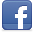 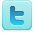 